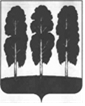 ДУМА БЕРЕЗОВСКОГО РАЙОНАХАНТЫ-МАНСИЙСКОГО АВТОНОМНОГО ОКРУГА – ЮГРЫ РЕШЕНИЕот 08 июня 2023  года 				   	                                         № 250пгт.Березово        В соответствии с Федеральными законами от 06 февраля 2023 года       № 12-ФЗ «О внесении изменений в Федеральный закон «Об общих принципах организации публичной власти в субъектах Российской Федерации» и отдельные законодательные акты Российской Федерации», от 06 октября 2003 года № 131-ФЗ «Об общих принципах организации местного самоуправления в Российской Федерации», руководствуясь статьями 18, 49 устава Березовского района, утвержденного решением Думы Березовского района от 15 апреля 2005 года № 338,Дума района РЕШИЛА:	 1. Внести изменения в устав Березовского района, принятый решением Думы Березовского района от 15 апреля 2005 года № 338, согласно приложению к настоящему решению.	 2. Настоящее решение в течение 15 дней со дня его принятия направить в Управление Министерства юстиции Российской Федерации по Ханты-Мансийскому автономному округу-Югре  для государственной регистрации. 	 3. Опубликовать  решение в газете «Жизнь Югры» в течение семи дней со дня поступления из Управления Министерства юстиции Российской Федерации по Ханты-Мансийскому автономному округу - Югре  уведомления о включении сведений о настоящем решении в государственный реестр уставов муниципальных образований Ханты-Мансийского автономного округа-Югры и разместить на официальном  веб - сайте органов местного самоуправления Березовского района.	 4. Настоящее решение вступает в силу после его официального опубликования и распространяется на правоотношения, возникшие с 01 марта 2023 года. 5. Контроль за выполнением настоящего решения возложить на постоянную комиссию по социальной политике и местному самоуправлению Думы Березовского района (Обухович Л.Л.), руководителя аппарата Думы Березовского района Антоненкову О.В.Председатель ДумыБерезовского района                                                                               З.Р.КаневаГлава  Березовского района                                                                  П.В.АртеевПриложение к решению Думы Березовского района от 08 июня 2023 года № 250Изменения в устав Березовского районаСтатью 22 дополнить абзацем шестнадцатым следующего содержания: «Полномочия депутата Думы района прекращаются досрочно решением Думы района в случае отсутствия депутата без уважительных причин на всех заседаниях Думы района в течение шести месяцев подряд.».О внесении изменений в устав Березовского района